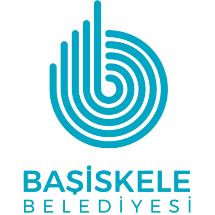 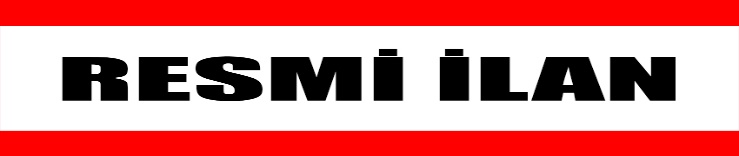 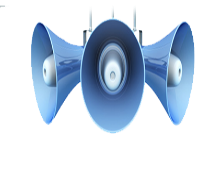  15.03.2021                                                              2021/İmar/8İlçemiz Bahçecik Mevkii, Körfez Mahallesi’nde G23C04D2D Uygulama İmar Planı paftası kapsamında yer alan 236 ada 11 no.lu parselde hazırlanan 1/1000 ölçekli Uygulama İmar Planı değişiklik teklifi Belediye Meclisimizin 03.11.2020 tarih ve 75 sayılı kararı, Kocaeli Büyükşehir Belediye Meclisinin 14.01.2021 tarih ve 17 sayılı kararı ile onaylanarak kesinleşmiştir.               Onaylanarak Belediyemize gönderilen, uygulama imar planı değişikliği 22.03.2021 (Pazartesi) tarihinden itibaren 1 ay süre ile askıya asılacaktır.                  İlgililer,  Belediyemiz İmar ve Şehircilik Müdürlüğü’nde askı süresince (mesai saatleri içerisinde) bahse konu plan değişikliğini inceleyebilir, varsa talep ve itiraz dilekçelerini Belediyemize sunabilirler.             Başiskele Belediye Başkanlığından Duyurulur. 						                        Ömer SOYDAL                                                                                 Belediye Başkanı a.                                                                        Belediye Başkan Yardımcısı